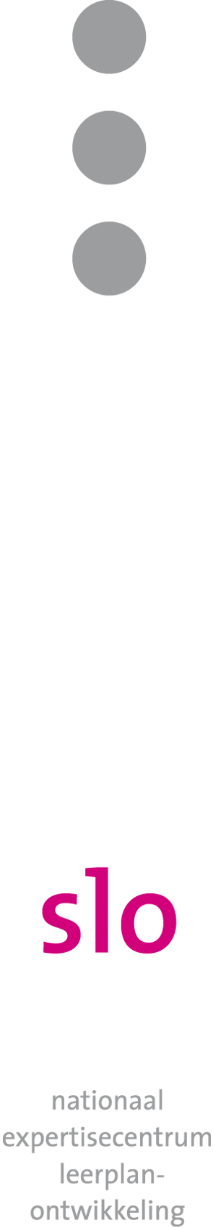 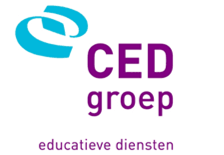 Verantwoording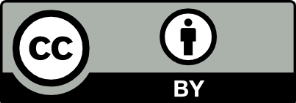 2015 Rekenboog.zmlMits de bron wordt vermeld, is het toegestaan zonder voorafgaande toestemming van de uitgever deze uitgave geheel of gedeeltelijk te kopiëren en/of verspreiden en om afgeleid materiaal te maken dat op deze uitgave is gebaseerd.Auteurs: Mariel CordangRedactie: Annette van der LaanMeer informatie?Voor meer informatie over het materiaal van Rekenboog.zml kunt u terecht bij de SLO of de CED-Groep. Mail dan naar a.vanderlaan@slo.nl of rekenboogzml@cedgroep.nlBegeleiding?Voor meer informatie over mogelijkheden voor presentaties of begeleiding bij het invoeren van Rekenboog.zml, kunt u terecht bij de CED-Groep.Mail dan naar w.hoogendijk@cedgroep.nlInhoudsopgaveInleiding 									pagina 4Materialenlijst de Rekenkast									Kerndoel 1									pagina 6Kerndoel 2									pagina 9Kerndoel 3									pagina 13Kerndoel 4, lengte meten							pagina 17Kerndoel 4, gewicht meten							pagina 19Kerndoel 4, inhoud meten							pagina 21Kerndoel 4, temperatuur meten							pagina 25Kerndoel 5 									pagina 26Materialenlijst Algemeen							pagina 28Inleiding 									           Voorliggende materialenlijsten zijn gemaakt om zml-scholen te ondersteunen bij het organiseren en implementeren van de lessen Rekenboog.zml. Een aantal scholen heeft aangegeven dat ze behoefte hebben aan een overzicht van materialen die nodig zijn voor Rekenboog. Deze scholen willen graag rekenkasten of magazijnen inrichten waar het team snel en adequaat gebruik kan maken van rekenmaterialen die regelmatig nodig zijn voor het geven van de Rekenbooglessen.Rekenboog.zml gebruikt materialen die aansluiten bij de interesse en belevingswereld van de leerlingen. Dat betekent dat er vooral praktische rekenmaterialen en materialen uit de omgeving van de leerlingen worden gebruikt, naast het gebruikelijke rekenmateriaal. Enkele scholen hebben dit inmiddels zelf georganiseerd. Ze hebben de materialen opgeborgen in speciale rekenkasten, kisten of stellingen, gesorteerd op kerndoel of rekenkatern. Andere scholen moeten dat nog doen en kunnen met deze materialenlijst in de hand zelf nagaan welke materialen er nodig zijn, welke er wellicht ontbreken en welke er aangeschaft zouden moeten worden.Rekenmaterialen per kerndoel en niveau geordendDe materialenlijsten die in dit document zijn opgenomen, zijn ingedeeld op kerndoel.Bij elk kerndoel is gekozen voor een niveau-indeling van 1-8 (SO) en van 8-12 (VSO). Hiervoor is gekozen omdat een aantal scholen voor ZML een zelfstandige VSO afdeling hebben op een andere locatie. De scholen kunnen vanzelfsprekend ook kiezen voor een andere indeling, afhankelijk van de niveaus van de leerlingen op hun school of afdeling of afhankelijk van de ruimte die beschikbaar is.Voor kerndoel 4 is bij de materialen uit de rekenkast een extra verfijning aangebracht, te weten het meten van lengte, gewicht, inhoud en temperatuur. Naast de indeling in kerndoelen en niveaus is gekozen voor een opsplitsing in:Algemene materialenHieronder wordt verstaan de algemene materialen uit de klas,  die gebruikt kunnen worden. Bijvoorbeeld een digibord om aansluitend beeldmateriaal te vinden of om een applet zoals de sprekende klok te downloaden. Zoals alle materialen van Rekenboog.zml kan ook deze lijst natuurlijk op maat van de school worden aangevuld. De lijst bestaat uit een ingevuld schema en is achterin dit document te vinden.Materialen uit de rekenkastDit zijn reguliere oefenmaterialen zoals blokjes, fiches, telspelletjes, voelzakken met voorwerpen om te tellen, maar ook materialen die typerend zijn voor Rekenboog.zml en die regelmatig nodig zijn bij het oefenen binnen het betreffende kerndoel. Denk hierbij bijvoorbeeld aan eierdozen en speelgoed eieren, rekenlintjes, rekenmachines, wereldspelmateriaal, magneten. Het zijn ook materialen die nodig zijn om bijvoorbeeld te kunnen meten of te kunnen ordenen. Denk daarbij aan meetlinten, weegschalen, of bakjes en mandjes.Bij elk kerndoel is een lijst gemaakt van specifieke, bij dat kerndoel horende materialen die in de verschillende lessen worden gebruikt. Elk beschreven materiaal kan worden aangevinkt met aanwezig op school of niet aanwezig en men kan aangeven op welke locatie/plaats het materiaal bewaard wordt (bv rekenkast, klas, themakist etc.). Op basis van de inventarisatie van het reeds aanwezige materiaal kunnen besluiten worden gemaakt wat er dan vervolgens aangeschaft moet worden. Incidentele materialenDe materialen die incidenteel nodig zijn, zijn niet in deze lijsten opgenomen omdat deze materialen soms bij enkele lessen of zelfs bij één specifieke les gebruikt worden. Het zou teveel opslagcapaciteit van de school vragen om deze materialen ver van te voren te verzamelen en standaard bij de hand te hebben. Daarnaast is het niet praktisch om deze materialen ver van te voren te verzamelen want het zijn soms ook aan bederf onderhevige materialen zoals bloemen, herfstbladeren of fruit. De incidentele materialen zijn wel snel te organiseren en kunnen in korte tijd verzameld worden, omdat ze meestal te vinden zijn in de omgeving van school of thuis. Men kan voor deze incidentele materialen tijdelijk bakken met materiaal toevoegen aan de rekenkast. Het is aan de school om dit verder te organiseren en tijdig in een planning op te nemen. Deze materialen staan in elk geval genoemd in de afzonderlijke lessen op de website, onder het kopje Benodigdheden.Tips voor het aanschaf/verzamelen van materialen:Veel materialen kan men redelijk goedkoop aanschaffen op markten, via kringloopwinkels, op de rommelmarkten tijdens koningsdag, via tweedehandswinkels en internetbedrijven of in bekende winkels waar veel actuele en laag geprijsde artikelen te koop worden aangeboden. Denk daarbij aan seizoenproducten zoals paddenstoelen van plastic of eieren met Pasen. In sommige landen zijn bepaalde artikelen goedkoper, bijvoorbeeld in Engeland waar veel gebakken wordt, zijn de keukenweegschalen aanzienlijk goedkoper (via internet).Op bijvoorbeeld de rommelmarkt tijdens koningsdag  worden goedkope spelletjes aangeboden waarbij kerndoel 1 en 2  uitstekend mee kunnen worden geoefend.  Er is vaak ook klein materiaal te koop om te leren tellen, zoals autootjes of plastic dieren.Wanneer ouders op een voorlichtingsavond over rekenen op school, gevraagd worden om een actieve rol te spelen om materiaal te verzamelen of foto's te maken, zijn ze vaak bereid om dat te doen voor school. Ook is het handig om deze vraag neer te leggen bij een vrijwillegerscentrale of een bibliotheek.De specifieke rekenmaterialen zoals namaakgeld, fiches, rekenmachines die veel gebruikt worden, kan men het beste kopen bij de schoolleveranciers. De lijsten zijn in WORD.DOCX zodat ze kunnen worden  aangepast  aan de behoeften en mogelijkheden van school.ALGEMENE  materialenlijst Rekenboog.zml								x= behorende bij kerndoel en niveauMaterialenlijst Rekenboog.zml
Kerndoel 1: De leerlingen leren hoeveelheidsbegrippen 
gebruiken en herkennenNiveau 1-8
Kerndoel 1: De leerlingen leren hoeveelheidsbegrippen 
gebruiken en herkennenNiveau 1-8
Kerndoel 1: De leerlingen leren hoeveelheidsbegrippen 
gebruiken en herkennenNiveau 1-8In de rekenkastMateriaalAanwezig
ja/neeWaarBakken, grote en kleineBekers (plastic, doorzichtig)BlokjesCijferstempelsCijfers van plastic of houtCijfers, schuurmaterialenDobbelsteen met kleurenDobbelsteen met stippen 1, 2; 1, 2, 3 etc.Dobbelsteen met cijfers 1, 2; zie hierbovenDobbelsteen met stippen en cijfers per vlakDobbelsteen met stippen op verschillende vlakkenEierdozen en speelgoedeieren (of goedkope pingpongballen) van 4, 6 en 10 stuksGekleurde fichesGeld, nep of echt (euro's: bankbiljetten en munten)GetalkaartenHouten rekenhanden (o.a. Heutink) en bijpassende kaartenHoutjes ter grootte van lucifersKaarten met aantallen voorwerpen eropKanKnikkersKralen, van elke kleur 20 en plastic touwtjes van ongeveer 30 cmMateriaalAanwezig
ja/neeWaarKralenkettingen, diverse: tot 10, tot 20, tot 50 en tot 100, met 5 structuur (rood en wit)Magneten, bv. rondjesMandjes plastic, kleine en grotereOp elkaar passende of vastklikkende blokjesPionnen (om spelletjes te spelen)Plaatjes van muntenPlastic tasjesPlastic zakken, diverse formatenPortemonneetjesPrentenboeken cijfers en voorwerpen 1-10PrijskaartjesRekenlintjes (zelf maken, zie o.a. de lessen niveau 5)Schoenendozen groot en klein met dekselSpeelgoed zoals kleine poppetjes (lego, fisher price enz.) en dieren in diverse maten en categorieën (dierentuin, boerderij enz.); autootjes (klein, 20 stuks)Speelgoedtrein met wagonnetjes, plus kleine voorwerpjes die er in kunnenSpiegeltjes die kunnen blijven staanStickervellen om te prijzenVingerbeeldenkaartjes (foto's of tekening, zie kopieën)VoelzakkenVoorwerpjes om te tellen, zoals dieren, schelpen, autootjesZakjes om iets in te stoppen of te verdelen
Kerndoel 1: De leerlingen leren hoeveelheidsbegrippen 
gebruiken en herkennenNiveau 9-12
Kerndoel 1: De leerlingen leren hoeveelheidsbegrippen 
gebruiken en herkennenNiveau 9-12
Kerndoel 1: De leerlingen leren hoeveelheidsbegrippen 
gebruiken en herkennenNiveau 9-12In de rekenkastIn de rekenkastIn de rekenkastMateriaalAanwezig ja/neeWaarDobbelstenen 1-6Rekenmachines met niet teveel functies erop (zie de lessen)Kopieerbladen (werkbladen) behorend bij de lessenKralenketting (vijf- en tienstructuur)Maatbeker (meerdere)PionnenSpellen die meer geschikt zijn voor VSO, bv. darts, tafeltennis, rummikub, monopoly, kaartspelen.Kerndoel 2: De leerlingen leren rekenhandelingen uitvoeren voor het functioneren in alledaagse situatiesNiveau 1-8Kerndoel 2: De leerlingen leren rekenhandelingen uitvoeren voor het functioneren in alledaagse situatiesNiveau 1-8Kerndoel 2: De leerlingen leren rekenhandelingen uitvoeren voor het functioneren in alledaagse situatiesNiveau 1-8In de rekenkastMateriaalAanwezig
ja/neeWaarDiverse powerpoints, werkbladen, kopieerbladen, behorende bij de lessen (makkelijk te openen via de website van Rekenboog). Sommige bladen zijn als apart document te downloaden. Kopieer- en werkbladen staan meestal in dezelfde les.Bekers BakjesDoos met foto's waar cijfers en aantallen een rol spelen. Denk hierbij aan telefoonnummers, huisnummers, tram- en busnummers, folders, paginanummers, et ceteraCollectebus of spaarvarkenDobbelsteen met kleurenDobbelsteen met stippen 1,2; 1, 2, 3 etc.Dobbelsteen met cijfers 1, 2;  zie hier bovenDobbelsteen met stippen en cijfers per vlakDobbelsteen met stippen op verschillende vlakkenDobbelstenen, groot voor in de kringEierdozen en speelgoedeieren (of goedkope pingpongballen)Fiches (allerlei kleuren)Foam tegels 1-10GetalkaartenGetallenlijn met losse kaartjes Getalkaartjes van PerfoDidac Cijfervormen (K2 Publisher) Grote en kleine bakkenMateriaalAanwezig
ja/neeWaarHuishoudhandschoenen, 4 paar (context van 5)Honderdlijn en 200-lijnHoutjes (stokjes ter grootte van een lucifer of iets groter)Kaartjes voor de getallenlijn tot 20, van 1 tot 20 (blanco achterzijde)Kaartjes van 1-20, met een lint eraan die de leerlingen kunnen omhangenKaartjes van 1-50, blanco achterkantKan  Kleine voorwerpjes om te tellen, zoals dieren, schelpen, autootjesKralen, van elke kleur 20 en plastic touwtjes van ongeveer 30 cmKralenkettingen, diverse: tot 10, tot 20 tot 50 en tot 100, met 5 structuur (rood en wit) en met de tienstructuur. Ze zijn te koop of zelf te maken. Zie les bij niveau 5.Klok waarvan de wijzers onafhankelijk gedraaid kunnen wordenMagneten, bv. rondjesMandjes plastic kleine en grotereMunten en bankbiljettenPionnen (om spelletjes te spelen)Pot met knikkers (100 stuks)PortemonneetjesPrentenboeken cijfers en voorwerpen 1-10Prijskaartjes, legeRekenlintjes (zelf maken, zie o.a. de lessen niveau 5)Stempels, stickers van 1-10Speltelefoon MateriaalAanwezig
ja/neeWaarSpelkassaTelliedjes Telspelletjes zoals een sjoelbak, kegelspel, bingo, blikgooienTelversjesZakjes om iets in te stoppen of te verdelenHouten rekenhanden (o.a. Heutink) en bijpassende kaartenBlokjesOp elkaar passende of vastklikkende blokjesSpiegeltjes die kunnen blijven staan (drogisterij)Telefoon met duidelijk afgebeelde getallen Kaarten met aantallen voorwerpen eropVerpakkingen met cijfersVerpakkingen met + tekenVerpakking van ijsjes (zie kerndoel 1)Stickervellen blanco om prijzen op te schrijvenStickervellen met cijfersPortemonneetjesPlaatjes van muntenVingerbeelden (plaatjes)Voorwerpen klein om te tellen (veel poppetjes, autootjes, wereldspelmateriaal, mini's)
Kerndoel 2: De leerlingen leren rekenhandelingen uitvoeren voor het functioneren in alledaagse situatiesNiveau 9-12
Kerndoel 2: De leerlingen leren rekenhandelingen uitvoeren voor het functioneren in alledaagse situatiesNiveau 9-12
Kerndoel 2: De leerlingen leren rekenhandelingen uitvoeren voor het functioneren in alledaagse situatiesNiveau 9-12In de rekenkastIn de rekenkastIn de rekenkastMateriaalAanwezig
ja/neeWaarGetallenlijn tot 100 en tot 200Dobbelstenen met 1 tot 6 stippen, voor elke leerling 2 dobbelstenenEierdozen 15-20Eieren, minimaal 10 eieren, echte of van plastic of hout (kringloopwinkels verkopen met Pasen voor een habbekrats allerlei plastic eitjes)Kaartjes met getallen van 1 tot 100Knikkers in een pot, minimaal 100 knikkersKralenkettingenKralenlintjesVoor een hele groep stevige rekenmachines met niet teveel functies erop (zie de lessen)Munten en bankbiljettenSpellen die meer geschikt zijn voor VSO, bv. darts, tafeltennis, rummikub, monopoly, kaartspelen.Stopwatch, bv. op een digibordNb. In de lessen voor niveau 9-12 wordt veel gewerkt in de context van meten. Deze materialen zijn te vinden bij kerndoel 4.
Kerndoel 3: De leerlingen leren omgaan met tijd in alledaagse situatiesNiveau 1-8
Kerndoel 3: De leerlingen leren omgaan met tijd in alledaagse situatiesNiveau 1-8
Kerndoel 3: De leerlingen leren omgaan met tijd in alledaagse situatiesNiveau 1-8In de rekenkastIn de rekenkastIn de rekenkastMateriaalAanwezig
ja/neeWaarGetalbeeldenkaartjes ‘klok’kralenketting tot en met 12 (zie Kopieerbladen 1 en 2; 3 en 4, les 5, niveau 6)Getalkaarten hele uren en halve uren (zie Kopieerbladen bij niveau 6): van 1 uur tot en met 12 uurFoto's van dag en nacht buitenFoto's van activiteiten en situaties die 's nachts en overdag plaatsvindenFoto's/plaatjes van seizoensituaties, producten en activiteitenKaartjes met de dagen van de week, de weken, de maanden en de seizoenen Kaartjes met tekst: vandaag, gisteren, morgen, eergisteren, overmorgen, vorig(e) week/maand/jaar, volgende week/maand/ jaarKaartjes met getallen van 1 tot 12Kalenders, weekkalenders, dagkalenders, verjaardagskalenderKlokken waarbij de wijzers aan elkaar verbonden zijn in de tijd Klok, digibordKlok(jes), klein om te oefenen Klok die geluid maakt bij halve en hele uurKlok waar je de seconden hoort tikkenKlokkaartjes hele uren en halve uren uitgeknipt (zie Kopieerbladen niveau 6) ‘Klok’kralenketting tot en met 12 (een rekenlintje of kralenketting met 12 kralen: 5 rode, 5 witte, 2 rode, zie les 5, niveau 6)MateriaalAanwezig
ja/neeWaarLiedje en versjes over de dagen van de week (voorkennis), zie de link: Kennisnet | Primair onderwijs | Leerkracht | Community 1/2Pictogrammen van dagelijkse en nachtelijke activiteitenPictogrammen van specifieke wekelijks terugkerende activiteiten zoals muziek, tekenen, handenarbeid, zwemmen, gymnastiek (zie ook bijlage 1 of de genoemde software)Pictogrammen van de week of een bord waarop de dagen met kleuren en tekst zijn aangegevenPrentenboeken over tijdsoriëntatieStopwatchWandklokken, analoog en digitaal Wekkers, analoog en digitaal Zandlopers, groot en klein
Kerndoel 3: De leerlingen leren omgaan met tijd in alledaagse situatieNiveau 9-12
Kerndoel 3: De leerlingen leren omgaan met tijd in alledaagse situatieNiveau 9-12
Kerndoel 3: De leerlingen leren omgaan met tijd in alledaagse situatieNiveau 9-12In de rekenkastIn de rekenkastIn de rekenkastMateriaalAanwezig
ja/neeWaarAgenda's om te oefenen met zoekenAgenda, digibordAgenda met pictogrammenBoeken over tijdsoriëntatieGetalbeeldenkaartjes ‘klok’kralenketting tot en met 12 (zie Kopieerbladen 1 en 2; 3 en 4, les 5, niveau 6)Getalkaarten hele uren en halve uren (zie Kopieerbladen bij niveau 6): van 1 uur tot en met 12 uurFoto's/plaatjes van seizoensituaties, producten en activiteitenHorloges, digitaal en analoogKaartjes met tekst: vorig(e) week/maand/jaar, volgende week/maand/ jaarKaartjes met getallen van 1 tot 12Kalenders, weekkalenders, dagkalenders, verjaardagskalenderKlokken waarbij de wijzers aan elkaar verbonden zijn in de tijd Klok, digibordKlok(jes), klein om te oefenen Klok die geluid maakt bij halve en hele uurKlok waar je de seconden hoort tikkenKlokkaartjes hele uren en halve uren uitgeknipt (zie Kopieerbladen niveau 6) ‘Klok’kralenketting tot en met 12 (een rekenlintje of kralenketting met 12 kralen: 5 rode, 5 witte, 2 rode, zie les 5, niveau 6)MateriaalAanwezig
ja/neeWaarLiedje en versjes over de dagen van de week (voorkennis), zie de link: Kennisnet | Primair onderwijs | Leerkracht | Community 1/2Pictogrammen van de week of een bord waarop de dagen met kleuren en tekst zijn aangegevenStopwatchStroken met daarop de maanden, stroken met seizoenen (per strook 1 maand/seizoen)Wandklokken, analoog en digitaal Wekkers, analoog en digitaal 
Kerndoel 4 De leerlingen leren omgaan met meetinstrumenten, gangbare maten en eenheden voor het meten van lengteNiveau 1-8
Kerndoel 4 De leerlingen leren omgaan met meetinstrumenten, gangbare maten en eenheden voor het meten van lengteNiveau 1-8
Kerndoel 4 De leerlingen leren omgaan met meetinstrumenten, gangbare maten en eenheden voor het meten van lengteNiveau 1-8In de rekenkastMateriaalAanwezig ja/neeWaarDiverse werkbladen, kopieerbladen, behorende bij de lessen (makkelijk te openen via de website van Rekenboog). Sommige bladen staan als apart document te downloaden. Kopieer- en werkbladen staan meestal in dezelfde les.Algemene materiaal is voldoende en wordt aangevuld met incidentele materialen die bij een bepaalde les horen.Meerdere meetlinten met decimeter en centimeteraanduiding tot een meter.Verder alleen algemene materialen nodig, aangevuld met incidentele materialen die bij een bepaalde les horen.
Kerndoel 4 De leerlingen leren omgaan met meetinstrumenten, gangbare maten en eenheden voor het meten van lengteNiveau 9-12
Kerndoel 4 De leerlingen leren omgaan met meetinstrumenten, gangbare maten en eenheden voor het meten van lengteNiveau 9-12
Kerndoel 4 De leerlingen leren omgaan met meetinstrumenten, gangbare maten en eenheden voor het meten van lengteNiveau 9-12In de rekenkastIn de rekenkastIn de rekenkastMateriaalAanwezig ja/neeWaarDoos met foto's, ansichtkaarten en enveloppen in allerlei formatenDoos met diverse gangbare papierafmetingen: A6 tot A2Draden van bollen wol, katoen of touwDuimstokken van 2 meter Kist met allerlei omgevingsmateriaal om lengte te vergelijken of te metenLatjes in allerlei lengte maten tot een meterLinialenMeetlinten van 1 meter Meetwiel Plankjes en latjes (bv. van triplex) van diverse afmetingen om het meten te oefenenRolmaten van 2 meter Stroken van papier en karton, diverse kleuren en formaten van 1 cm tot 5 meter lang
Kerndoel 4 De leerlingen leren omgaan met meetinstrumenten, gangbare maten en eenheden voor het meten van gewichtNiveau 1-8
Kerndoel 4 De leerlingen leren omgaan met meetinstrumenten, gangbare maten en eenheden voor het meten van gewichtNiveau 1-8
Kerndoel 4 De leerlingen leren omgaan met meetinstrumenten, gangbare maten en eenheden voor het meten van gewichtNiveau 1-8In de rekenkastIn de rekenkastIn de rekenkastMateriaalAanwezig ja/neeWaarBakjes en potjes voor het wegen van materialenBalans met twee schalenBrievenweger (of een keukenweegschaal die grammen weegt)Draden van bollen wol, katoen of touwElastieken bagage 'spinnen' (2 stuks) die voldoende kunnen uitrekken of gebruik stevig elastiek waaraan tasjes zijn gehangenGele en rode stickersGetalkaartjes van 1 tot 10Kist met allerlei betekenisvol materiaal om gewicht te vergelijken of te meten: Bijvoorbeeld blokjes, boutjes, klei, kralen, meel, nylon of zijden sjaals, schelpen, schroefjes, stenen, veren, waardeloos materiaal,water, watten, zandKist met foto's van voorwerpen die gewogen wordenLiedjes en versjes met begrippen over gewichtPersonenweegschalen (analoge en digitale)Prentenboeken en verhalen  met begrippen over gewichtWeegschalen die tot een kilo wegen (analoge en digitale)
Kerndoel 4 De leerlingen leren omgaan met meetinstrumenten, gangbare maten en eenheden voor het meten van gewichtNiveau 9-12
Kerndoel 4 De leerlingen leren omgaan met meetinstrumenten, gangbare maten en eenheden voor het meten van gewichtNiveau 9-12
Kerndoel 4 De leerlingen leren omgaan met meetinstrumenten, gangbare maten en eenheden voor het meten van gewichtNiveau 9-12In de rekenkastIn de rekenkastIn de rekenkastMateriaalAanwezig ja/neeWaarDoos met materiaal om te wegenFoto's van meetinstrumentenFoto's van materialen die gewogen wordenGewichten (blok met)Personenweegschalen, analoog en digitaal Recepten of verpakkingen met aanwijzingen voor gewichtTassen in diverse maten (stevige plastic tassen of andere tassen)Unster(s)Weegschalen die tot een pond wegen (analoge en digitale), bijvoorbeeld de keukenweegschalenWeegschalen die tot een kilo wegen (analoge en digitale)Weegschalen die kunnen wegen tot twee of meer kilo's (analoge en digitale)Zakjes van papier en plastic, bijvoorbeeld boterhamzakjes, winkeltasjes
Kerndoel 4 De leerlingen leren omgaan met meetinstrumenten, gangbare maten en eenheden voor het meten van inhoudNiveau 1-8
Kerndoel 4 De leerlingen leren omgaan met meetinstrumenten, gangbare maten en eenheden voor het meten van inhoudNiveau 1-8
Kerndoel 4 De leerlingen leren omgaan met meetinstrumenten, gangbare maten en eenheden voor het meten van inhoudNiveau 1-8In de rekenkastMateriaalAanwezig ja/neeWaarBakjesBekersBlinddoekenEmmer(tje)sDiverse werkbladen, kopieerbladen, behorende bij de lessen (makkelijk te openen via de website van Rekenboog). Sommige bladen staan als apart document te downloaden. Kopieer- en werkbladen staan meestal in dezelfde les.Flessen van plastic, met dezelfde en met verschillende vorm en inhoudsmaten (1l., 2l.)Gieters, klein en grootKannen met dezelfde en met verschillende vorm en inhoudsmatenKoffersKommenLitermatenPannen, met dezelfde en met verschillende vorm en inhoudsmatenPlastic zakken met diverse inhoudsmatenPotjes van glas of plastic met dezelfde en met verschillende vorm en inhoudsmatenSchepjes voor de zandbakSokkenTrechtersVazenMateriaalAanwezig ja/neeWaarVormen met dezelfde en met verschillende vorm en inhoudsmatenVulmateriaal (kralen, dopjes, boutjes, schroefjes, fijn constructiemateriaal, waardeloos materiaal, zand, water)Washandjes
Kerndoel 4 De leerlingen leren omgaan met meetinstrumenten, gangbare maten en eenheden voor het meten van inhoudNiveau 9-12
Kerndoel 4 De leerlingen leren omgaan met meetinstrumenten, gangbare maten en eenheden voor het meten van inhoudNiveau 9-12
Kerndoel 4 De leerlingen leren omgaan met meetinstrumenten, gangbare maten en eenheden voor het meten van inhoudNiveau 9-12In de rekenkastMateriaalAanwezig ja/neeWaarBakjesBekersDiverse werkbladen, kopieerbladen, behorende bij de lessen (makkelijk te openen via de website van Rekenboog). Sommige bladen staan als apart document te downloaden. Kopieer- en werkbladen staan meestal in dezelfde les.Emmer(tje)sGieters, klein en grootDecilitermaatbekersDopjes van flaconnenFlessen en flacons van plastic, met dezelfde en met verschillende vorm en inhoudsmaten (0,75l., 1l., 1,5 l., en 2l.)Kannen met dezelfde en met verschillende vorm en inhoudsmatenKoffersKommenLepels, met dezelfde en met verschillende vorm en inhoudsmaten, bijvoorbeeld theelepels, paplepels, soeplepels, pollepelsLitermaatbekersPannen, met dezelfde en met verschillende vorm en inhoudsmatenPlastic zakken met diverse inhoudsmatenPotjes van glas of plastic met dezelfde en met verschillende vorm en inhoudsmatenRecepten en verpakkingen met inhoudsmaten MateriaalAanwezig ja/neeWaarSchepjes (koffiemaatjes)TrechtersVazenVerpakkingen (blikjes, flessen, potten met voeding of drankjes met inhoudsaanduidingen)
Kerndoel 4 De leerlingen leren omgaan met meetinstrumenten, gangbare maten en eenheden voor het meten van temperatuurNiveau 9-12 (geen lessen en materiaal voor niveau 1-8)
Kerndoel 4 De leerlingen leren omgaan met meetinstrumenten, gangbare maten en eenheden voor het meten van temperatuurNiveau 9-12 (geen lessen en materiaal voor niveau 1-8)
Kerndoel 4 De leerlingen leren omgaan met meetinstrumenten, gangbare maten en eenheden voor het meten van temperatuurNiveau 9-12 (geen lessen en materiaal voor niveau 1-8)In de rekenkastIn de rekenkastIn de rekenkastMateriaalAanwezig ja/neeWaarDiverse werkbladen, kopieerbladen, behorende bij de lessen (makkelijk te openen via de website van Rekenboog). Sommige bladen staan als zelfstandig te downloaden. Kopieer- en werkbladen hangen meestal in dezelfde les.Analoge en digitale buitenthermometer met alleen een aanduiding in graden Celsius (tuincentrum of ijzerwinkel)Analoge binnenthermometerFoto's van thermometers Foto's van gebruik van thermometersKookthermometerKamerthermometerKoelkast thermometerOventhermometerRecepten met temperatuuraanwijzingenThermometers om de lichaamstemperatuur te meten; ook koortsthermometer genoemd, zowel digitaal als analoog. Denk hierbij aan de gewone thermometers, maar ook aan digitale thermometers die in het oor of op het voorhoofd worden gebruikt.Voedselverpakkingen met temperatuuraanwijzingenVriezer thermometerWeerberichten uit de krantWeerbericht via het scherm van het digibord, de pc of tv
Kerndoel 5 Omgaan met geld en betaalmiddelenNiveau 1-8
Kerndoel 5 Omgaan met geld en betaalmiddelenNiveau 1-8
Kerndoel 5 Omgaan met geld en betaalmiddelenNiveau 1-8In de rekenkastMateriaalAanwezig
ja/neeWaarBiljetten van 5 en 20 euroBoterhamzakjesFoto's en afbeeldingen van munten en van papiergeldHonderdkralenkettingKassa (facultatief)Kist of doos met betekenisvolle voorwerpen die een bepaalde waarde hebben tussen de 1 en 20 euroMandjes en/of bakjes voor het sorteren en tellen van geldNamaakmunten van 1 en 2 euroNamaak papiergeld van 5, 10, 20, 50 en 100 euro (ongeveer 10 stuks elk),Meerdere namaakbiljetten van 5 en 10 euro (afhankelijk van de groepsgrootte)PortemonneesPrijskaartjes van 1 tot 20 hele euro's en lege prijskaartjesReclamefolders met prijzen tot 20 euroSpaarpottenWinkelmandjes (facultatief)
Kerndoel 5 Omgaan met geld en betaalmiddelenNiveau 9-12
Kerndoel 5 Omgaan met geld en betaalmiddelenNiveau 9-12
Kerndoel 5 Omgaan met geld en betaalmiddelenNiveau 9-12In de rekenkastIn de rekenkastIn de rekenkastMateriaalAanwezig
ja/neeWaarCatalogi en reclamebladen met betekenisvolle cadeaus en produkten voorzien van prijzen tot 100 euroEurostempels en inktkussenKassabonnen van bijvoorbeeld supermarktenKassaNamaakmunten- en biljettenPortemonneesPrijslabelsRekenmachines (groot formaat en eenvoudig van opzet gericht op het gebruik van zml)Spaarvarkens en collectebussen (facultatief)MateriaalKerndoel  1Kerndoel  1Kerndoel  2Kerndoel  2Kerndoel  3Kerndoel  3Kerndoel  4Kerndoel  4Kerndoel  5Kerndoel  5NiveauNiveauNiveauNiveauNiveauNiveauNiveauNiveauNiveauNiveau1-89-121-89-121-89-121-89-121-89-12Bekers/bakjesxx(Blind-)doekenxxxxxxxBoeken, versjes en liedjes over tijdsoriëntatiexDoos met voorwerpen die ingezet kunnen worden voor het aanleren van meetbegrippenxxDigibordxxxxxxxxxxDiverse powerpoints, werkbladen, kopieerbladen, behorende bij de lessen (makkelijk te openen via de website van Rekenboog). Sommige bladen staan als zelfstandig te downloaden. Kopieer- en werkbladen hangen meestal in dezelfde les.xxxxxxxxxxDoosjes in allerlei matenxxxxxxDraden van bollen wol, katoen of touwxFototoestelxxxxxxxxxxKist met allerlei omgevings-materiaal om lengte te metenxxKlokkenxxxxxKopieermateriaal behorende bij de lessenxxxxxxxxxxKnutselmaterialen: scharen, stiften, potloden, plakband, lijmxxxxxxxxxxKralenketting (vijfstructuur)xxxKrijtjesxxLamineerapparaatxxxxxLatjes in allerlei lengte maten tot een meterxLiedjes en versjes met meetbegrippenxLiedjes en versjes waarin cijfers voorkomen of waarin geteld wordtxxMagneetbord en magneten, rond, stevig, 20 stuksxxxxxxxxxxOpzetplankjes (zoals gebruikt wordt bij rummikub of scrabble)xPlastic tasjesxxPost-itsxxxxxxxxxxPraatplaten en Prentenboeken waarin hoeveelheden en/of cijfers een rol spelenxPrentenboeken (tellen, begrippen)xxPrentenboeken (tijd en begrippen)xPrentenboeken met meetbegrippen xRekenmachines (grof, Heutema bv.)xxxSchalen in allerlei matenxSchepmateriaalxxSpelletjes waarbij doorgeteld en op- en afgeteld wordt en (in-) formeel gerekend. Denk hierbij aan Ganzenbord, Kaartspelletjes, Mens-erger-je-niet, sjoelen, kaarten, rummikub, dartspel,           vier-op-een-rij, voetbalspel, zelfbedachte spelletjesxxxxSpelletjes en bijbehorende attributen waar tijd een rol speelt (snelste, zandloper, wekker, stopwatch)xxSpiegelxStroken van papier en karton, diverse kleuren en formaten van 1 cm tot 5 meter langxxVoelzakken (ondoorzichtige tassen)xxxx(Was-)lijn met knijpers xxxxxxxxx